Shale Gas Extraction in East YorkshirePresented by Pat Smith, a civil engineer who has spent 6 months studying the fracking industry in the USA.  This knowledge has been used to explain what might happen in the UK with its very different geology, geography and culture if the technology is deployed here.He has studied industry reports as well as published, peer reviewed reports which consider the impacts, risks and consequences of fracking.This is a factual presentation which aims to inform the audience rather than offer a biased view.The subject is complex & technical, but clear visuals, diagrams & photos are used to explain the subject.  In addition relevant questions are welcomed.  These are some of the topics covered:- The difference between shale gas wells and conventional (Normal) gas wells.We are at the beginning of the exploration phase.  What does it mean?  If the industry is viable, what will the production and development phase be like?How shale gas is extracted, how many wells are needed, how many drilling sites are required & where will it happen?How much visible infrastructure is required?  Ie: Gas processing plants, compressor stations and pipelines.What materials are required?( water, sand & chemicals).  Where do these come from and how much is needed.  How much waste & how & where will it be disposed of.What is the impact of the industry on the landscape, communities, disruption, people, property, health etc.It considers the impact on one 10km x 10km licence area and estimates the amount of industry required to extract & deliver the shale gas.What are the risks re water & air quality, public & animal health, earthquakes, disruption, traffic etc?What is the time-scale for the fracking industry?  How long will this all take? Here are a few random slides in no particular order-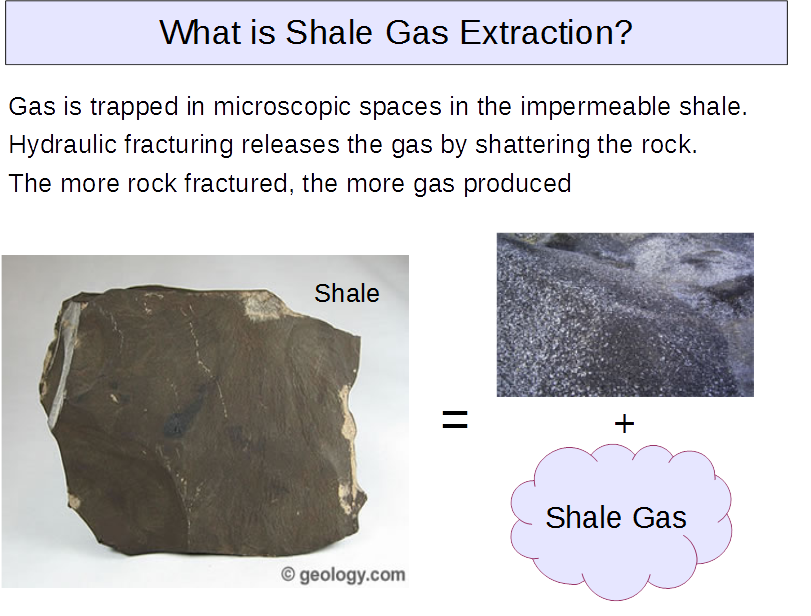 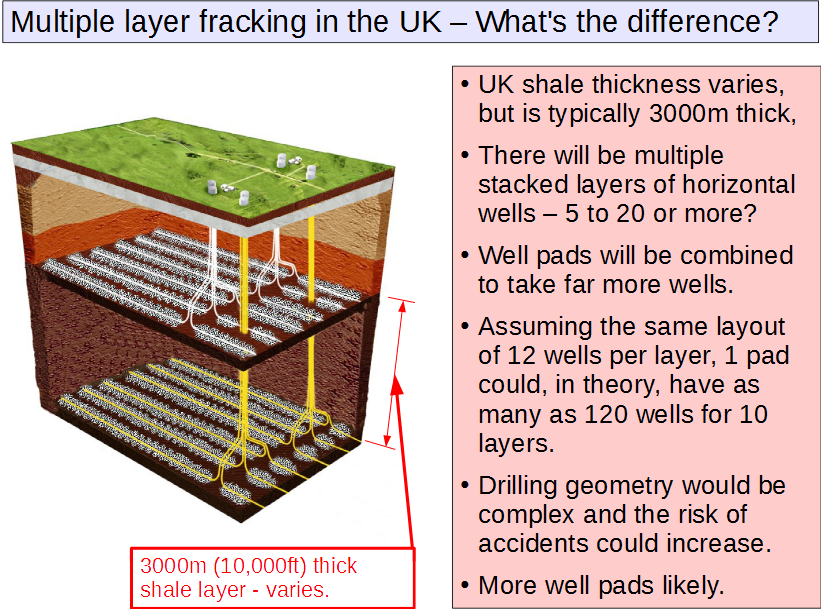 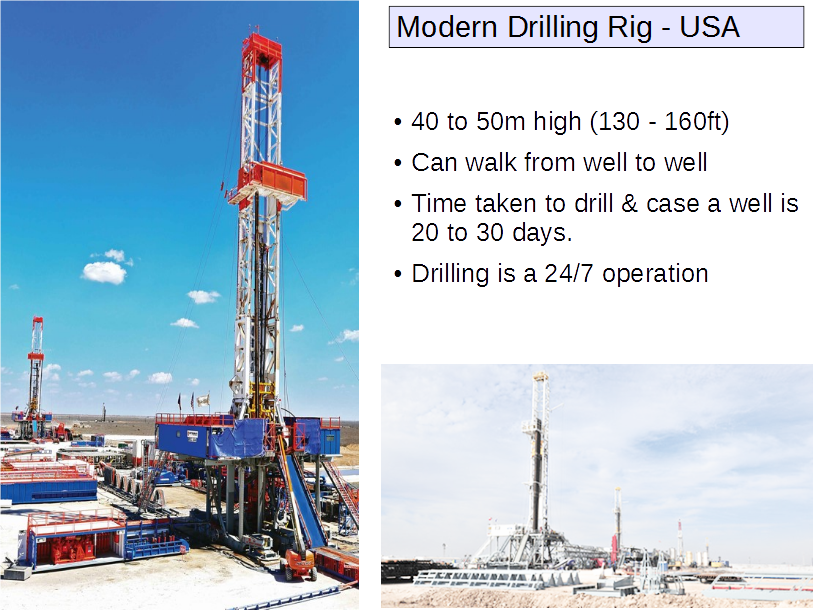 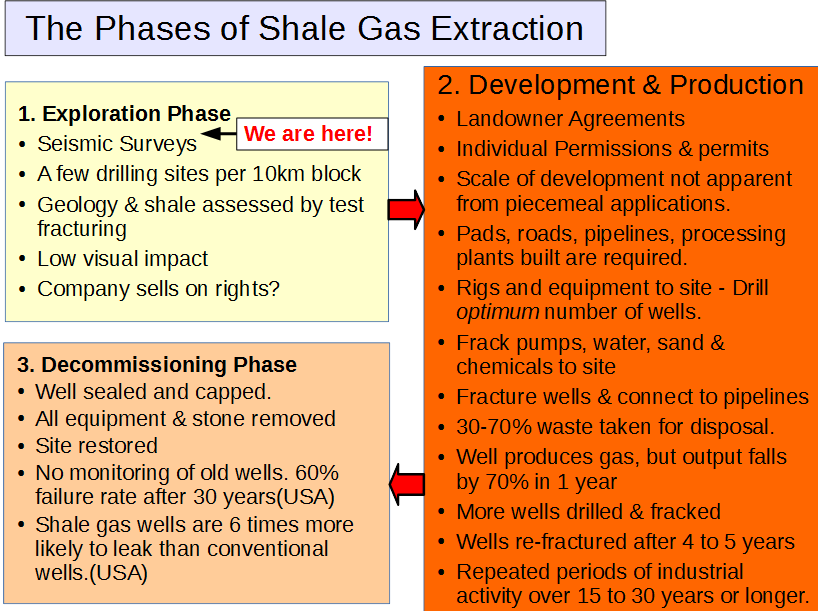 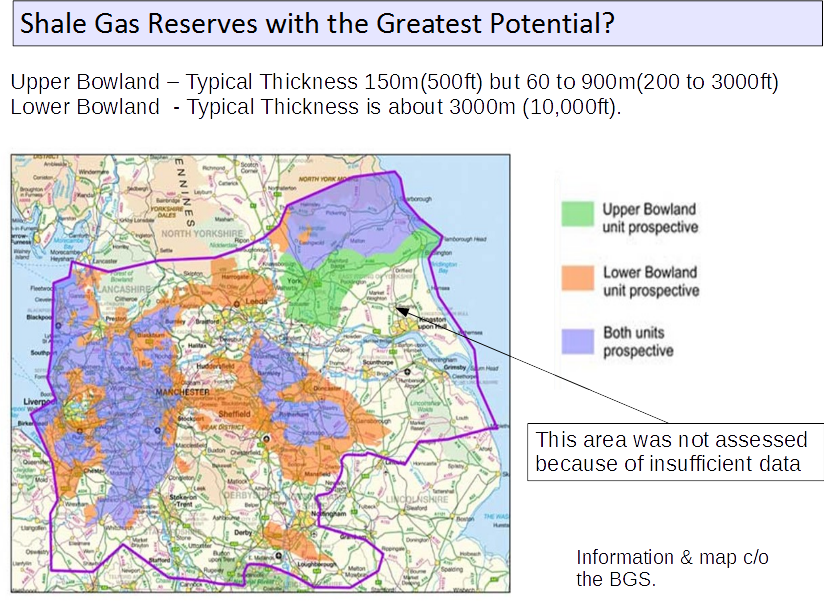 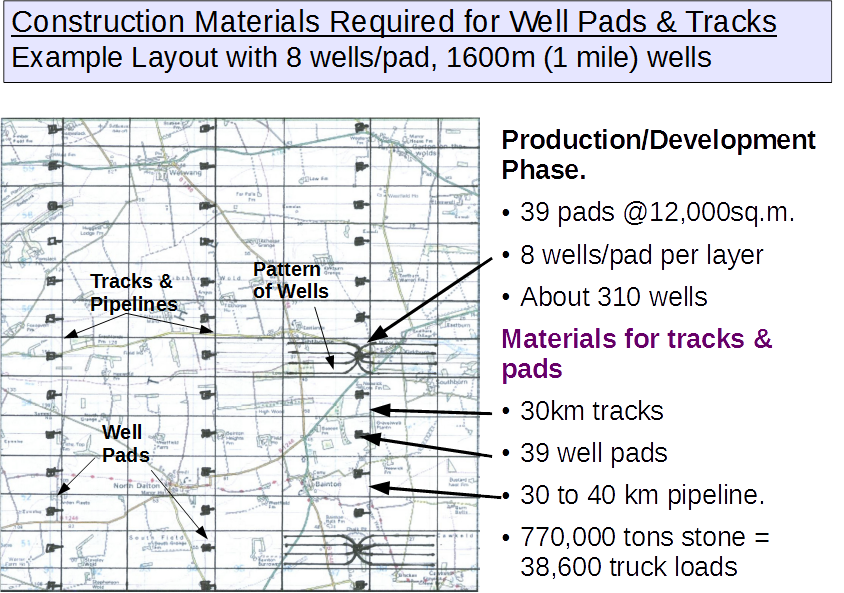 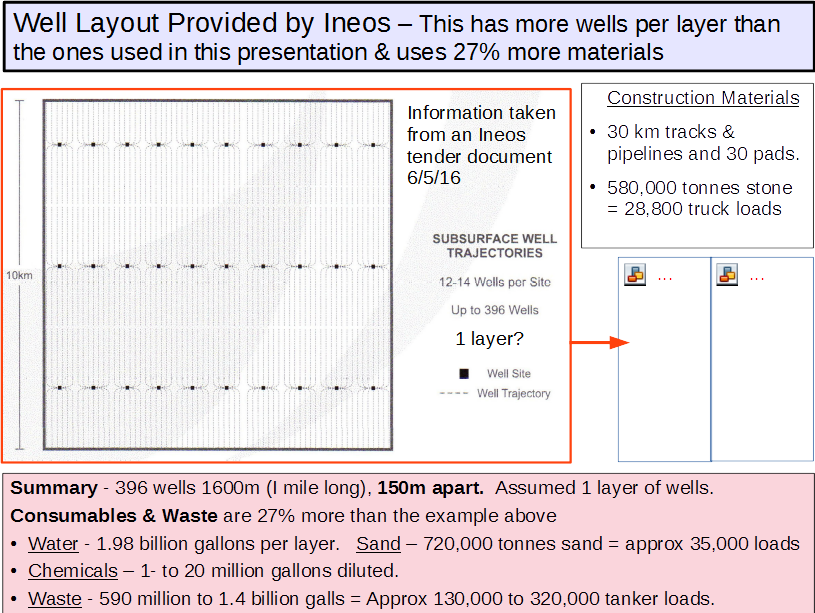 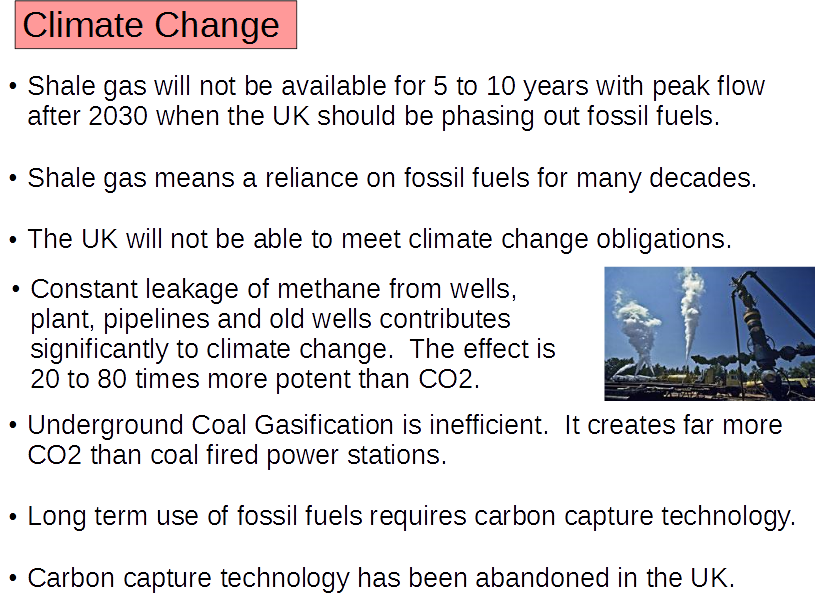 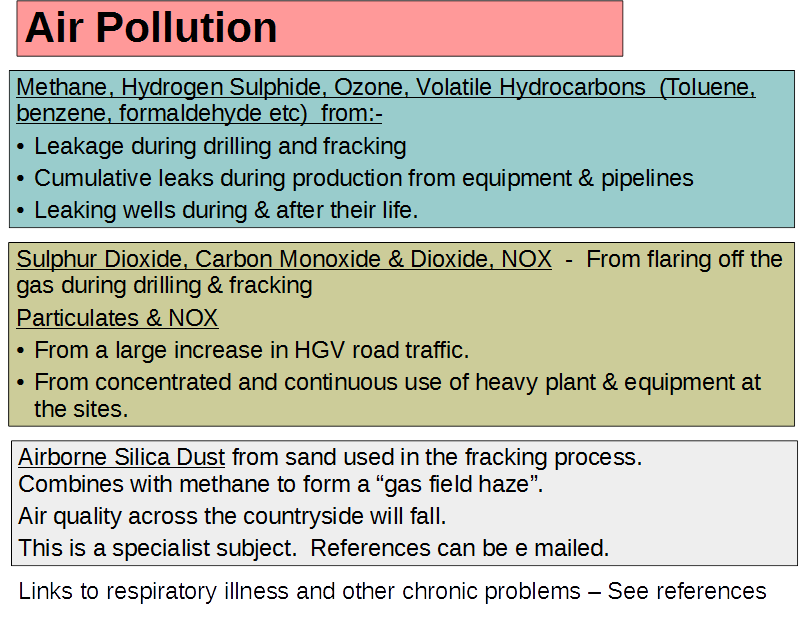 